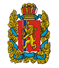 РОССИЙСКАЯ ФЕДЕРАЦИЯАДМИНИСТРАЦИЯ ВЕРХНЕПАШИНСКОГО СЕЛЬСОВЕТАЕНИСЕЙСКОГО РАЙОНАКРАСНОЯРСКОГО КРАЯ__________________________________________________________________ПОСТАНОВЛЕНИЕ29.03.2019                              с. Верхнепашино                                     № 24-пО внесении изменений в постановление администрации Верхнепашинского сельсовета Енисейского района Красноярского края  от 26.03.2018г. № 27-п «Об  утверждении   муниципальной программы «Формирование современной городской (сельской) среды  Верхнепашинского сельсовета Енисейского района Красноярского края »Руководствуясь статьями 45, 48 Устава Верхнепашинского сельсовета Енисейского района Красноярского края, постановлением администрации Верхнепашинского сельсовета  от 19.10.2016  №149-п «Об утверждении Порядка принятия решений о разработке муниципальных программ Верхнепашинского сельсовета, их  формировании и реализации», в целях формирования современной городской (сельской) среды и обеспечения комплексного подхода к благоустройству территории Верхнепашинского сельсовета, ПОСТАНОВЛЯЮ:1. Внести в постановление администрации  Верхнепашинского сельсовета Енисейского района Красноярского края  от 26.03.2018г. № 27-п  «Об  утверждении   муниципальной программы «Формирование современной городской (сельской) среды  Верхнепашинского сельсовета Енисейского района Красноярского края »(далее по тексту – Программа) следующие изменения:1.1. по всему тексту постановления слова «на 2018-2022 годы» заменить на «на 2018-2024 годы»;1.2. Таблицу показателей оценки состояние сферы благоустройства пункта 3.2  Раздела 3 Программы изложить в новой редакции согласно  Приложения 1к настоящему постановлению;1.3. абзац первый пункта 6.2Раздела 6 Программы дополнить текстом следующего содержания: «Муниципальное образование вправе исключать из адресного перечня дворовых и общественных территорий, подлежащих благоустройству в рамках реализации муниципальной программы, территории, расположенные вблизи многоквартирных домов, физический износ основных конструктивных элементов (крыша, стены, фундамент) которых превышает 70 процентов, а также территории, которые планируются к изъятию для муниципальных или государственных нужд в соответствии с генеральным планом соответствующего поселения при условии одобрения решения об исключении указанных территорий из адресного перечня  дворовых территорий и общественных территорий межведомственной комиссией в порядке, установленном такой комиссией.     Муниципальное образование вправе исключать из адресного перечня дворовых территорий, подлежащих благоустройству в рамках реализации муниципальной программы, дворовые территории, собственники помещений многоквартирных домов которых приняли решение об отказе от благоустройства дворовой территории в рамках реализации соответствующей программы или не приняли решения о благоустройстве дворовой территории в сроки,  установленные соответствующей программой. При этом исключение дворовой территории из перечня дворовых территорий, подлежащих благоустройству в рамках реализации муниципальной программы, возможно только при условии одобрения соответствующего решения муниципального образования межведомственной комиссией в порядке, установленном такой комиссией;1.4. Раздел 8 Программы дополнить пунктом следующего содержания:              «8.5. Предельная дата заключения соглашений по результатам закупки товаров, работ и услуг для обеспечения муниципальных нужд в целях реализации муниципальных программ не позднее 1 июля года  предоставления субсидии –для заключения соглашений на выполнение работ по благоустройству общественных территорий,  не позднее 1 мая года предоставления субсидии- для заключения соглашений на выполнение работ по благоустройству дворовых территорий, за исключением случаев обжалования действий (бездействия) заказчика и (или ) комиссии по осуществлению  закупок и (или) оператора электронной площадки при осуществлении закупки товаров, работ, услуг в порядке, установленном законодательством Российской Федерации, при которых срок заключения таких соглашений продлевается на срок указанного обжалования.».1.5. Приложение № 1 к паспорту   муниципальной программы Перечень целевых показателей и показателей результативности программы с расшифровкой плановых значений по годам ее реализации изложить в новой редакции согласно  Приложения  2 к настоящему постановлению;1.6. Приложение № 1 к Программе «Перечень мероприятий муниципальной программы «Формирование современной городской (сельской)  среды Верхнепашинского сельсовета Енисейского района Красноярского края  на 2018-2024 годы» изложить в новой редакции согласно Приложения  3 к настоящему постановлению;2. Контроль за выполнением настоящего постановления оставляю за собой. 3.Постановление вступает в силу в день, следующий за днем его официального опубликования в информационном издании  «Сельский вестник» и подлежит размещению на официальном сайте Верхнепашинского сельсовета Енисейского района в сети Интернет- http://verhnepashino.bdu.su.Глава сельсовета                                                                                 П.И ЕфремовПриложение 1  к постановлению администрацииВерхнепашинского сельсовета Енисейского районаКрасноярского края от 29.03.2019 г. № 24-п Таблица показателей оценки состояние сферы благоустройстваГлава Верхнепашинского сельсовета_____________________                                                                                     П.И. Ефремов(подпись)                                              (расшифровка подписи)Приложение 3 к постановлению администрацииВерхнепашинского сельсовета Енисейского районаКрасноярского края от 29.03.2019 г. № 24-пПриложение №1к муниципальной программе «Формирование современной городской (сельской)                                                                                                                                                                        среды  Верхнепашинского сельсовета Енисейского района Красноярского края »Переченьмероприятий муниципальной программы «Формирование современной городской (сельской)  среды Верхнепашинского сельсовета Енисейского района Красноярского края  Глава Верхнепашинского сельсовета    _______________                                                                                                            П.И. Ефремов(подпись)                                                (расшифровка подписи)ПоказательЕд. изм.Значение показателя123Дворовые территории многоквартирных домовДворовые территории многоквартирных домовДворовые территории многоквартирных домовКоличество многоквартирных домовед.38Количество многоквартирных домов включенных в программу капитального ремонта общего имущества многоквартирных домовед.30Количество и площадь благоустроенных дворовых территорий многоквартирных домов - твердым покрытием, освещением, урнами, лавочками (минимальный перечень)ед.1Количество и площадь благоустроенных дворовых территорий многоквартирных домов - твердым покрытием, освещением, урнами, лавочками (минимальный перечень)м²2070Количество и площадь благоустроенных дворовых территорий многоквартирных домов - твердым покрытием, освещением, урнами, лавочками, озеленением, детской, спортивной площадкой, автопарковкой иными элементами благоустройства (дополнительный перечень)ед.1Количество и площадь благоустроенных дворовых территорий многоквартирных домов - твердым покрытием, освещением, урнами, лавочками, озеленением, детской, спортивной площадкой, автопарковкой иными элементами благоустройства (дополнительный перечень)м²2070Количество, площадь и доля благоустроенных дворовых территорий многоквартирных домов (по минимальному и дополнительному перечню) от общего количества дворовых территорий многоквартирных дворовед1Количество, площадь и доля благоустроенных дворовых территорий многоквартирных домов (по минимальному и дополнительному перечню) от общего количества дворовых территорий многоквартирных дворовм²2070Количество, площадь и доля благоустроенных дворовых территорий многоквартирных домов (по минимальному и дополнительному перечню) от общего количества дворовых территорий многоквартирных дворов%10Количество, площадь и доля дворовых территорий многоквартирных домов, которые необходимо благоустроить по минимальному перечню от общего количества дворовых территорий многоквартирных дворовед27Количество, площадь и доля дворовых территорий многоквартирных домов, которые необходимо благоустроить по минимальному перечню от общего количества дворовых территорий многоквартирных дворовм²18400Количество, площадь и доля дворовых территорий многоквартирных домов, которые необходимо благоустроить по минимальному перечню от общего количества дворовых территорий многоквартирных дворов%90Охват населения благоустроенными дворовыми территориями (доля населения, проживающего в жилом фонде с благоустроенными дворовыми территориями от общей численности населения)%1,1Доля населения, имеющего удобный пешеходный доступ площадками, специально оборудованным для отдыха, общения и проведения досуга, от общей численности населения муниципального образования субъекта Российской Федерации.%1,1Количество и площадь площадок, специально оборудованных для отдыха, общения и проведения досуга разными группами населения (спортивные площадки, детские площадки, площадки для выгула собак и другие)ед,м²1/450Объем финансового участия граждан, организаций в выполнении мероприятий по благоустройству дворовых территорий (при наличии такой практики)едИнформация о наличии трудового участия граждан, организаций в выполнении мероприятий по благоустройству дворовых территорий (при наличии такой практики)едсубботникиТерритории общего пользования соответствующего функционального назначения(общественные территории)Территории общего пользования соответствующего функционального назначения(общественные территории)Территории общего пользования соответствующего функционального назначения(общественные территории)Количество и площадь общественных территорий соответствующего функционального назначения всего, из них:ед5Количество и площадь общественных территорий соответствующего функционального назначения всего, из них:кв.м6250Площадка ед/кв.м1/1150паркед/кв.м-Сквер (Аллея Памяти)ед/кв.м1/2200набережная ед/кв.м-Детские площадки2/2900Количество, площадь и доля общественных территорий соответствующего функционального назначения благоустроенных от общего количества общественных территорий всего, из них:ед1Количество, площадь и доля общественных территорий соответствующего функционального назначения благоустроенных от общего количества общественных территорий всего, из них:кв.м820Количество, площадь и доля общественных территорий соответствующего функционального назначения благоустроенных от общего количества общественных территорий всего, из них:%13площадкаед/кв.мпаркед/кв.мскверед/кв.мнабережная ед/кв.мдетская площадкаед/кв.м1/820Количество, площадь и доля общественных территорий соответствующего функционального назначения нуждающихся в благоустройстве от общего количества общественных территорий всего, из них:ед4Количество, площадь и доля общественных территорий соответствующего функционального назначения нуждающихся в благоустройстве от общего количества общественных территорий всего, из них:кв.м5430Количество, площадь и доля общественных территорий соответствующего функционального назначения нуждающихся в благоустройстве от общего количества общественных территорий всего, из них:%87площадкаед/кв.м1/1150паркед/кв.м-Сквер (Аллея Памяти)ед/кв.м1/2200набережная ед/кв.мДетские площадки2/2080Площадь благоустроенных общественных территорий, приходящихся на 1 жителя кв.м0,2Объем финансового участия граждан, организаций в выполнении мероприятий по благоустройству общественных территорий (при наличии такой практики)тыс.руб.2,75Информация о наличии трудового участия граждан, организаций в выполнении мероприятий по благоустройству общественных территорий (при наличии такой практики)едсубботникиИные показатели по усмотрению муниципального образованияПриложение  2 к постановлению администрацииВерхнепашинского сельсовета Енисейского районаКрасноярского края от 29.03.2019 г. № 24-п Приложение  2 к постановлению администрацииВерхнепашинского сельсовета Енисейского районаКрасноярского края от 29.03.2019 г. № 24-п Приложение  2 к постановлению администрацииВерхнепашинского сельсовета Енисейского районаКрасноярского края от 29.03.2019 г. № 24-п Приложение  2 к постановлению администрацииВерхнепашинского сельсовета Енисейского районаКрасноярского края от 29.03.2019 г. № 24-п Приложение  2 к постановлению администрацииВерхнепашинского сельсовета Енисейского районаКрасноярского края от 29.03.2019 г. № 24-п Приложение  2 к постановлению администрацииВерхнепашинского сельсовета Енисейского районаКрасноярского края от 29.03.2019 г. № 24-п Приложение  2 к постановлению администрацииВерхнепашинского сельсовета Енисейского районаКрасноярского края от 29.03.2019 г. № 24-п Приложение  2 к постановлению администрацииВерхнепашинского сельсовета Енисейского районаКрасноярского края от 29.03.2019 г. № 24-п Приложение  2 к постановлению администрацииВерхнепашинского сельсовета Енисейского районаКрасноярского края от 29.03.2019 г. № 24-п Приложение  2 к постановлению администрацииВерхнепашинского сельсовета Енисейского районаКрасноярского края от 29.03.2019 г. № 24-п Приложение  2 к постановлению администрацииВерхнепашинского сельсовета Енисейского районаКрасноярского края от 29.03.2019 г. № 24-п Приложение  2 к постановлению администрацииВерхнепашинского сельсовета Енисейского районаКрасноярского края от 29.03.2019 г. № 24-п Приложение № 1                   к паспорту   муниципальной программы «Формирование современной городской (сельской)                                                                                                                                                                                                              среды  Верхнепашинского сельсовета Енисейского района Красноярского края »Приложение № 1                   к паспорту   муниципальной программы «Формирование современной городской (сельской)                                                                                                                                                                                                              среды  Верхнепашинского сельсовета Енисейского района Красноярского края »Приложение № 1                   к паспорту   муниципальной программы «Формирование современной городской (сельской)                                                                                                                                                                                                              среды  Верхнепашинского сельсовета Енисейского района Красноярского края »Приложение № 1                   к паспорту   муниципальной программы «Формирование современной городской (сельской)                                                                                                                                                                                                              среды  Верхнепашинского сельсовета Енисейского района Красноярского края »Приложение № 1                   к паспорту   муниципальной программы «Формирование современной городской (сельской)                                                                                                                                                                                                              среды  Верхнепашинского сельсовета Енисейского района Красноярского края »Приложение № 1                   к паспорту   муниципальной программы «Формирование современной городской (сельской)                                                                                                                                                                                                              среды  Верхнепашинского сельсовета Енисейского района Красноярского края »Приложение № 1                   к паспорту   муниципальной программы «Формирование современной городской (сельской)                                                                                                                                                                                                              среды  Верхнепашинского сельсовета Енисейского района Красноярского края »Приложение № 1                   к паспорту   муниципальной программы «Формирование современной городской (сельской)                                                                                                                                                                                                              среды  Верхнепашинского сельсовета Енисейского района Красноярского края »Приложение № 1                   к паспорту   муниципальной программы «Формирование современной городской (сельской)                                                                                                                                                                                                              среды  Верхнепашинского сельсовета Енисейского района Красноярского края »Приложение № 1                   к паспорту   муниципальной программы «Формирование современной городской (сельской)                                                                                                                                                                                                              среды  Верхнепашинского сельсовета Енисейского района Красноярского края »Приложение № 1                   к паспорту   муниципальной программы «Формирование современной городской (сельской)                                                                                                                                                                                                              среды  Верхнепашинского сельсовета Енисейского района Красноярского края »Приложение № 1                   к паспорту   муниципальной программы «Формирование современной городской (сельской)                                                                                                                                                                                                              среды  Верхнепашинского сельсовета Енисейского района Красноярского края »Перечень целевых показателей и показателей результативности программы с расшифровкой плановых значений по годам ее реализацииПеречень целевых показателей и показателей результативности программы с расшифровкой плановых значений по годам ее реализацииПеречень целевых показателей и показателей результативности программы с расшифровкой плановых значений по годам ее реализацииПеречень целевых показателей и показателей результативности программы с расшифровкой плановых значений по годам ее реализацииПеречень целевых показателей и показателей результативности программы с расшифровкой плановых значений по годам ее реализацииПеречень целевых показателей и показателей результативности программы с расшифровкой плановых значений по годам ее реализацииПеречень целевых показателей и показателей результативности программы с расшифровкой плановых значений по годам ее реализацииПеречень целевых показателей и показателей результативности программы с расшифровкой плановых значений по годам ее реализацииПеречень целевых показателей и показателей результативности программы с расшифровкой плановых значений по годам ее реализацииПеречень целевых показателей и показателей результативности программы с расшифровкой плановых значений по годам ее реализацииПеречень целевых показателей и показателей результативности программы с расшифровкой плановых значений по годам ее реализации№ п/п Цели, задачи, показатели Единица измерения Вес показателя Источник информации 2018 год 2018 год 2019 год 2020 год 2021 год 2022 год 2024 годЦель программы: Создание наиболее благоприятных и комфортных условий жизнедеятельности населения Верхнепашинского сельсоветаЦель программы: Создание наиболее благоприятных и комфортных условий жизнедеятельности населения Верхнепашинского сельсоветаЦель программы: Создание наиболее благоприятных и комфортных условий жизнедеятельности населения Верхнепашинского сельсоветаЦель программы: Создание наиболее благоприятных и комфортных условий жизнедеятельности населения Верхнепашинского сельсоветаЦель программы: Создание наиболее благоприятных и комфортных условий жизнедеятельности населения Верхнепашинского сельсоветаЦель программы: Создание наиболее благоприятных и комфортных условий жизнедеятельности населения Верхнепашинского сельсоветаЦель программы: Создание наиболее благоприятных и комфортных условий жизнедеятельности населения Верхнепашинского сельсоветаЦель программы: Создание наиболее благоприятных и комфортных условий жизнедеятельности населения Верхнепашинского сельсоветаЦель программы: Создание наиболее благоприятных и комфортных условий жизнедеятельности населения Верхнепашинского сельсоветаЦель программы: Создание наиболее благоприятных и комфортных условий жизнедеятельности населения Верхнепашинского сельсоветаЦель программы: Создание наиболее благоприятных и комфортных условий жизнедеятельности населения Верхнепашинского сельсовета1Задачи Программы: 1. обеспечение формирования единого облика муниципального образования; 2. обеспечение создания, содержания и развития объектов благоустройства на территории муниципального образования, включая объекты, находящиеся в частной собственности и прилегающие к ним территории; 3. повышение уровня вовлеченности заинтересованных граждан, организаций в реализацию мероприятий по благоустройству территории муниципального образования. Задачи Программы: 1. обеспечение формирования единого облика муниципального образования; 2. обеспечение создания, содержания и развития объектов благоустройства на территории муниципального образования, включая объекты, находящиеся в частной собственности и прилегающие к ним территории; 3. повышение уровня вовлеченности заинтересованных граждан, организаций в реализацию мероприятий по благоустройству территории муниципального образования. Задачи Программы: 1. обеспечение формирования единого облика муниципального образования; 2. обеспечение создания, содержания и развития объектов благоустройства на территории муниципального образования, включая объекты, находящиеся в частной собственности и прилегающие к ним территории; 3. повышение уровня вовлеченности заинтересованных граждан, организаций в реализацию мероприятий по благоустройству территории муниципального образования. Задачи Программы: 1. обеспечение формирования единого облика муниципального образования; 2. обеспечение создания, содержания и развития объектов благоустройства на территории муниципального образования, включая объекты, находящиеся в частной собственности и прилегающие к ним территории; 3. повышение уровня вовлеченности заинтересованных граждан, организаций в реализацию мероприятий по благоустройству территории муниципального образования. Задачи Программы: 1. обеспечение формирования единого облика муниципального образования; 2. обеспечение создания, содержания и развития объектов благоустройства на территории муниципального образования, включая объекты, находящиеся в частной собственности и прилегающие к ним территории; 3. повышение уровня вовлеченности заинтересованных граждан, организаций в реализацию мероприятий по благоустройству территории муниципального образования. Задачи Программы: 1. обеспечение формирования единого облика муниципального образования; 2. обеспечение создания, содержания и развития объектов благоустройства на территории муниципального образования, включая объекты, находящиеся в частной собственности и прилегающие к ним территории; 3. повышение уровня вовлеченности заинтересованных граждан, организаций в реализацию мероприятий по благоустройству территории муниципального образования. Задачи Программы: 1. обеспечение формирования единого облика муниципального образования; 2. обеспечение создания, содержания и развития объектов благоустройства на территории муниципального образования, включая объекты, находящиеся в частной собственности и прилегающие к ним территории; 3. повышение уровня вовлеченности заинтересованных граждан, организаций в реализацию мероприятий по благоустройству территории муниципального образования. Задачи Программы: 1. обеспечение формирования единого облика муниципального образования; 2. обеспечение создания, содержания и развития объектов благоустройства на территории муниципального образования, включая объекты, находящиеся в частной собственности и прилегающие к ним территории; 3. повышение уровня вовлеченности заинтересованных граждан, организаций в реализацию мероприятий по благоустройству территории муниципального образования. Задачи Программы: 1. обеспечение формирования единого облика муниципального образования; 2. обеспечение создания, содержания и развития объектов благоустройства на территории муниципального образования, включая объекты, находящиеся в частной собственности и прилегающие к ним территории; 3. повышение уровня вовлеченности заинтересованных граждан, организаций в реализацию мероприятий по благоустройству территории муниципального образования. Задачи Программы: 1. обеспечение формирования единого облика муниципального образования; 2. обеспечение создания, содержания и развития объектов благоустройства на территории муниципального образования, включая объекты, находящиеся в частной собственности и прилегающие к ним территории; 3. повышение уровня вовлеченности заинтересованных граждан, организаций в реализацию мероприятий по благоустройству территории муниципального образования. 1.1.Показатель результативности 1: Количество и площадь благоустроенных дворовых территорий ед.0,17Управляющие организации, паспорт благоустройства дворовых территорий 13333331.1.Показатель результативности 1: Количество и площадь благоустроенных дворовых территорий кв.м0,17Управляющие организации, паспорт благоустройства дворовых территорий 20703655365536553655365536551.2.Показатель результативности 2: Доля благоустроенных дворовых территорий многоквартирных домов от общего количества дворовых территорий многоквартирных дворов % 0,075Управляющие организации, паспорт благоустройства дворовых территорий 10,117,817,817,817,817,817,81.3.Показатель результативности 3: Охват населения благоустроенными дворовыми территориями (доля населения, проживающего в жилом фонде с благоустроенными дворовыми территориями от общей численности населения Верхнепашинского сельсовета) % 0,075Управляющие организации, паспорт благоустройства дворовых территорий 1,12,02,02,02,02,02,01.4.Показатель результативности 4: Количество благоустроенных общественных территорий (парки, скверы, набережные и т.д.) ед. 0,075 Управляющие организации, паспорт благоустройства дворовых территорий -------1.5.Показатель результативности 5: Площадь благоустроенных общественных территорий (парки, скверы, набережные и т.д.) га0,075 паспорт благоустройства общественных пространств -------1.6.Показатель результативности 6: Доля благоустроенных общественных территорий к общему количеству таких территорий % 0,075 паспорт благоустройства общественных пространств -------1.7Показатель результативности 7: Площадь благоустроенных общественных территорий, приходящихся на 1 жителя  кв.м. 0,075 паспорт благоустройства общественных пространств -------1.8Показатель результативности 8: Доля и размер финансового участия заинтересованных лиц в выполнении минимального перечня работ по благоустройству дворовых территорий от общей стоимости работ минимального перечня, включенных в Программу % 0,075Управляющие организации -1,71,7----1.8Показатель результативности 8: Доля и размер финансового участия заинтересованных лиц в выполнении минимального перечня работ по благоустройству дворовых территорий от общей стоимости работ минимального перечня, включенных в Программу тыс.руб.0,075Управляющие организации -19,119,1----1.8Показатель результативности 8: Доля и размер финансового участия заинтересованных лиц в выполнении минимального перечня работ по благоустройству дворовых территорий от общей стоимости работ минимального перечня, включенных в Программу руб.0,075Управляющие организации -------1.9Показатель результативности 9: Доля и размер финансового участия заинтересованных лиц в выполнении дополнительного перечня работ по благоустройству дворовых территорий от общей стоимости работ дополнительного перечня, включенных в Программу % 0,075 Управляющие организации-------1.10Показатель результативности 10: Количество соглашений о благоустройстве территорий, заключенных с собственниками недвижимого имущества (включая объекты незавершенного строительства) и земельных участков, находящихся в собственности (пользовании) юридических лиц и индивидуальными предпринимателями. Шт. 0,075 Администрация Верхнепашинского сельсовета---273139391.11Показатель результативности 11: Количество соглашений о благоустройстве территорий индивидуальных жилых домов, заключенных с собственниками данных домов и земельных участков, находящихся в их собственности шт. 0,075 Администрация Верхнепашинского сельсовета---2002502852851.12Показатель результативности 12: Процент участия населения поселка в субботниках по благоустройству территорий,  от общего количества жителей поселка% 0,08Администрация  Верхнепашинского сельсовета5555555Наименование мероприятияОтветственный исполнитель(Ф.И.О.должность)СрокСрокСрокСрокОжидаемый результат (краткое описание)Показатель результативностиНаименование мероприятияОтветственный исполнитель(Ф.И.О.должность)начала реализацииначала реализацииначала реализацииокончания реализацииОжидаемый результат (краткое описание)Показатель результативностиЗадача 1.Обеспечение формирования единого облика муниципального образованияЗадача 1.Обеспечение формирования единого облика муниципального образованияЗадача 1.Обеспечение формирования единого облика муниципального образованияЗадача 1.Обеспечение формирования единого облика муниципального образованияЗадача 1.Обеспечение формирования единого облика муниципального образованияЗадача 1.Обеспечение формирования единого облика муниципального образованияЗадача 1.Обеспечение формирования единого облика муниципального образования1.1. Применение  Правил благоустройства и содержания территории сельсоветов,утвержденных  Решением Верхнепашинского сельского Совета депутатов 30.08.2017 г. № 22-68рЕфремов П.И.Глава Верхнепашинского сельсовета Ефремов П.И.Глава Верхнепашинского сельсовета 201820182018Приведение объектов благоустройства в соответствие с действующими нормами и правиламиОпределение и закрепление лиц ответственных  за содержанием объектов благоустройства по этапам в процентах от общего количества объектов благоустройства в муниципальном образовании:1 этап – 20%;2- этап – 30%;3- этап  - 50%1.2. Применение лучших практик (проектов, дизайн-проектов)  благоустройства  дворов и общественных территорийЕфремов П.И.Глава Верхнепашинского сельсоветаЕфремов П.И.Глава Верхнепашинского сельсовета201820182024Обновление архитектурного облика  поселкаСоздание не менее 1-ой концепции благоустройства дворов и общественных территории, ежегодноНе менее двух лучших проектов (дизайн-проект) благоустройства дворов и общественной территории из краевой базы данных, ежегодно1.3. Обеспечение системной работы административной комиссии, рассматривающей дела о нарушении правил благоустройства Главный специалист администрации Фомичук Ю.П.Главный специалист администрации Фомичук Ю.П.201820182024Активизация деятельности административной комиссии Не менее 12 решений (протоколов) административной комиссии по вопросам соблюдения правил благоустройства1 этап – 20%;2- этап – 30%3- этап  - 50%Задача 2. Обеспечение создания, содержания и развития объектов благоустройства на территории муниципального образования, включая объекты, находящиеся в частной собственности и прилегающие к ним территорииЗадача 2. Обеспечение создания, содержания и развития объектов благоустройства на территории муниципального образования, включая объекты, находящиеся в частной собственности и прилегающие к ним территорииЗадача 2. Обеспечение создания, содержания и развития объектов благоустройства на территории муниципального образования, включая объекты, находящиеся в частной собственности и прилегающие к ним территорииЗадача 2. Обеспечение создания, содержания и развития объектов благоустройства на территории муниципального образования, включая объекты, находящиеся в частной собственности и прилегающие к ним территорииЗадача 2. Обеспечение создания, содержания и развития объектов благоустройства на территории муниципального образования, включая объекты, находящиеся в частной собственности и прилегающие к ним территорииЗадача 2. Обеспечение создания, содержания и развития объектов благоустройства на территории муниципального образования, включая объекты, находящиеся в частной собственности и прилегающие к ним территорииЗадача 2. Обеспечение создания, содержания и развития объектов благоустройства на территории муниципального образования, включая объекты, находящиеся в частной собственности и прилегающие к ним территории2.1. Благоустройство дворовых территорий многоквартирных домов 20182024Повышение уровня и качества благоустройства дворовых территорий многоквартирных домовРешения общественной комиссии об утверждении актуального  ранжированного перечня дворовых территорий (протокол).Ранжированный адресный перечень дворовых территорий нуждающихся в благоустройстве исходя из поступления предложений от заинтересованных лиц приведен в  приложении  № 2 к Программе 2.1.1. Формирование (уточнение, корректировка) паспорта дворовых территорий на основании данных о проведении инвентаризации дворовых территорий с учетом их физического состоянияГлавный специалист администрации Комогорцева Н.А.Главный специалист администрации Комогорцева Н.А.Главный специалист администрации Комогорцева Н.А.20182024Ведение учета количества дворовых территорий и их фактического состоянияПаспорт дворовой территории  от общего количества дворовых территорий по этапам1 этап – 20%;2- этап – 30%3- этап  - 50% по  форме согласно приложению № 6 :к Программе2.1.2.  Организация подачи и сбор предложений заинтересованных лиц о благоустройстве дворовых территорий Главный специалист администрации Комогорцева Н.А.Главный специалист администрации Комогорцева Н.А.Главный специалист администрации Комогорцева Н.А.20182024Повышение заинтересованности граждан в благоустройстве дворовых территорийКоличество и доля предложений, поступивших от заинтересованных лиц о финансовом участии при благоустройстве дворовых территорий, ежегодно не менее 5% от общего количества дворов нуждающихся в благоустройстве2.1.3. Оказание содействия инициативным жителям в проведении собраний собственников помещений в порядке, установленном ст. 44-49 Жилищного кодекса РФГлавный специалист администрации Комогорцева Н.А.Главный специалист администрации Комогорцева Н.А.Главный специалист администрации Комогорцева Н.А.20182024 Повышение заинтересованности граждан в благоустройстве дворовых территорийРазработка (обеспечение) инициативных жителей методическими рекомендациями«Как мой двор включить в программу». Протоколы собраний собственников помещений в многоквартирном доме, оформленные согласно  Жилищному кодексу РФ2.1.4.Формирование земельного участка на котором расположен многоквартирный дом с озеленением и элементами благоустройстваГлавный специалист администрации Дышлюк Л.А.Главный специалист администрации Дышлюк Л.А.Главный специалист администрации Дышлюк Л.А.20182024Передача в общедолевую собственность собственников помещений в многоквартирном домеКадастровый учет земельного участка на котором расположен многоквартирный дом с озеленением и элементами благоустройства по этапам.1 этап – 5%2 этап – 20%3 этап – 30%2.2.Благоустройство общественных пространств20182024Повышение уровня и качества благоустройства общественных пространствАдресный перечень  всех общественных территорий приведен в  приложение  № 3 к Программе 2.2.1. Формирование (уточнение, корректировка) паспорта общественных  территорий на основании данных о проведении инвентаризации дворовых территорий с учетом их физического состояния по графикуГлавный специалист администрации Комогорцева Н.А.Главный специалист администрации Комогорцева Н.А.Главный специалист администрации Комогорцева Н.А.20182024Ведение учета количества общественных территорий и их физического состоянияПаспорт общественного пространства  по форме согласно приложению № 7 к Программе1 этап – 20%;2- этап - 30%3- этап  - 50%2.2.3. Определение наиболее посещаемой муниципальной территории общего пользования подлежащей благоустройству в порядке, установленном органом местного самоуправленияГлавный специалист администрации Комогорцева Н.А.Главный специалист администрации Комогорцева Н.А.Главный специалист администрации Комогорцева Н.А.20182024Решение общественной комиссии об утверждении наиболее посещаемой муниципальной территории общего пользования (протокол).2.3. Благоустройство объектов недвижимого имущества (включая объекты незавершенного строительства) и земельных участков, находящихся в собственности (пользовании) юридических лиц и индивидуальных предпринимателей20182024Адресный перечень объектов недвижимого имущества (включая объекты незавершенного строительства) и земельных участков, находящихся в собственности (пользовании) юридических лиц и индивидуальных предпринимателейпо форме согласно приложению№ 8 к Программе 2.3.1.Разъяснительная работа о принципах благоустройства (личная ответственность)Ефремов П.И. Глава Верхнепашинского сельсоветаЕфремов П.И. Глава Верхнепашинского сельсоветаЕфремов П.И. Глава Верхнепашинского сельсовета20182024Количество собраний 1 ежегодно2.3.2. Заключение соглашений с юридическими лицами и индивидуальными предпринимателями о благоустройстве объектов недвижимого имущества (включая объекты незавершенного строительства) и земельных участков за счет средств указанных лиц и находящихся в их собственности (пользовании)Ефремов П.И. Глава Верхнепашинского сельсоветаЕфремов П.И. Глава Верхнепашинского сельсоветаЕфремов П.И. Глава Верхнепашинского сельсовета20182024Количество заключенных соглашений:1 этап – 30%;2- этап - 70%2.4. Благоустройство индивидуальных жилых домов и земельных участков, предоставленных для их размещения201820202.4.1.Разъяснительная работа о принципах благоустройства (личная ответственность)Ефремов П.И.Глава Верхнепашинского сельсоветаЕфремов П.И.Глава Верхнепашинского сельсоветаЕфремов П.И.Глава Верхнепашинского сельсовета20182024Повышение информированности граждан и иных заинтересованных лицКоличество сходов собраний 1 ежегодно;2.4.2. Проведение инвентаризации индивидуальных жилых домов и земельных участков, предоставленных для их размещенияЕфремов П.И.Глава Верхнепашинского сельсоветаЕфремов П.И.Глава Верхнепашинского сельсоветаЕфремов П.И.Глава Верхнепашинского сельсовета20182018Формирование перечня индивидуальных жилых домов, земельных участков и уровня их благоустройстваПаспорт дворовой территории индивидуальных домов и земельных участков по форме согласно приложению № 9  к программе 2.4.3. Заключение соглашений с собственниками (пользователями) указанных домов (собственниками (землепользователями) земельных участков) об их благоустройстве не позднее 2020 года в соответствии с требованиями утвержденных в муниципальном образовании правил благоустройства по результатам проведенной инвентаризации.Ефремов П.И.Глава Верхнепашинского сельсоветаЕфремов П.И.Глава Верхнепашинского сельсоветаЕфремов П.И.Глава Верхнепашинского сельсовета20182024Привлечение собственников индивидуальных жилых домов и земельных участков к благоустройствуКоличество заключенных соглашений:1 этап – 30%;2- этап - 70%Задача 3. Повышение уровня вовлеченности заинтересованных граждан, организаций в реализацию мероприятий по благоустройству территории муниципального образованияЗадача 3. Повышение уровня вовлеченности заинтересованных граждан, организаций в реализацию мероприятий по благоустройству территории муниципального образованияЗадача 3. Повышение уровня вовлеченности заинтересованных граждан, организаций в реализацию мероприятий по благоустройству территории муниципального образованияЗадача 3. Повышение уровня вовлеченности заинтересованных граждан, организаций в реализацию мероприятий по благоустройству территории муниципального образованияЗадача 3. Повышение уровня вовлеченности заинтересованных граждан, организаций в реализацию мероприятий по благоустройству территории муниципального образованияЗадача 3. Повышение уровня вовлеченности заинтересованных граждан, организаций в реализацию мероприятий по благоустройству территории муниципального образованияЗадача 3. Повышение уровня вовлеченности заинтересованных граждан, организаций в реализацию мероприятий по благоустройству территории муниципального образования3.1. Проведение опроса граждан о выборе территории общего пользования для благоустройстваГлавный специалист администрации Комогорцева Н.А.Главный специалист администрации Комогорцева Н.А.Главный специалист администрации Комогорцева Н.А.20182024Выявление реальных потребностей различных групп населения.ежегодно3.2. Организация обсуждения и выработки концепций  благоустройства территории общего пользованияЕфремов П.И.Глава Верхнепашинского сельсоветаЕфремов П.И.Глава Верхнепашинского сельсоветаЕфремов П.И.Глава Верхнепашинского сельсовета20182024Формирование концепций  благоустройства территорий общего пользования на основании общественного мненияобеспечение квалифицированного участия заинтересованных граждан за счет размещения на официальном сайте администрации информации по благоустройству территории3.3. Привлечение жителей:-  к посадке зеленых насаждение;- уборке несанкционированных свалок и т.д.Ефремов П.И.Глава Верхнепашинского сельсоветаЕфремов П.И.Глава Верхнепашинского сельсоветаЕфремов П.И.Глава Верхнепашинского сельсовета20182024Повышение заинтересованности граждан в благоустройстве территорииПроведение субботников, не менее 2-х, ежегодноПривлечение к мероприятиям не менее 5% от общего количества жителей, ежегодно